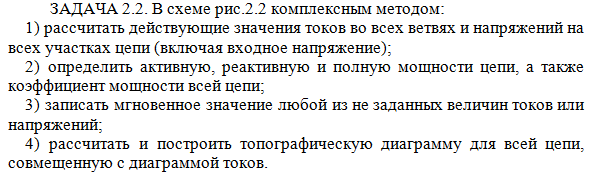 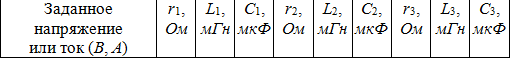 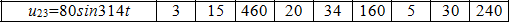 рис 2.2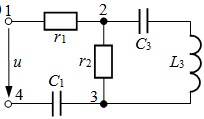 